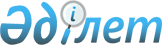 Солтүстік Қазақстан облыстық мәслихатының 2018 жылғы 30 шілдедегі № 23/4 "Солтүстік Қазақстан облысының ауылдық жерiне жұмысқа жiберiлген медицина және фармацевтика қызметкерлерiне бюджет қаражаты есебінен әлеуметтiк қолдау көрсету тәртібі мен мөлшерін айқындау туралы" шешіміне өзгерістер енгізу туралы
					
			Күшін жойған
			
			
		
					Солтүстік Қазақстан облыстық мәслихатының 2018 жылғы 10 қыркүйектегі № 24/10 шешімі. Солтүстік Қазақстан облысының Әділет департаментінде 2018 жылғы 1 қазанда № 4904 болып тіркелді. Күші жойылды - Солтүстік Қазақстан облыстық мәслихатының 2020 жылғы 7 қазандағы № 48/15 шешімімен
      Ескерту. Күші жойылды - Солтүстік Қазақстан облыстық мәслихатының 07.10.2020 № 48/15 (алғашқы ресми жарияланған күнінен кейін күнтізбелік он күн өткен соң қолданысқа енгізіледі) шешімімен.
      Қазақстан Республикасының 2009 жылғы 18 қыркүйектегі "Халық денсаулығы және денсаулық сақтау жүйесі туралы" Кодексінің 9-бабы 1-тармағының 2) тармақшасына, Қазақстан Республикасының 2001 жылғы 23 қаңтардағы "Қазақстан Республикасындағы жергiлiктi мемлекеттiк басқару және өзiн-өзi басқару туралы" Заңының 7-бабы 4-тармағына сәйкес Солтүстік Қазақстан облыстық мәслихаты ШЕШІМ ҚАБЫЛДАДЫ:
      1. Солтүстік Қазақстан облыстық мәслихатының 2018 жылғы 30 шілдедегі № 23/4 "Солтүстік Қазақстан облысының ауылдық жерiне жұмысқа жiберiлген медицина және фармацевтика қызметкерлерiне бюджет қаражаты есебінен әлеуметтiк қолдау көрсету тәртібі мен мөлшерін айқындау туралы" шешіміне (Нормативтік құқықтық актілерді тіркеудің мемлекеттік тізілімінде № 4877 тіркелген, Қазақстан Республикасы нормативтік құқықтық актілерінің Эталондық бақылау банкінде электрондық түрде 2018 жылдың 28 тамызда жарияланған) мына өзгерістер енгізілсін:
      көрсетілген шешімге қосымшаның:
      5-тармағының орыс тіліндегі мәтіні мына редакцияда жазылсын:
      "5. Работодатель - организация здравоохранения, финансируемая из соответствующего бюджета, заключившая трудовой договор с медицинским и фармацевтическим работником.";
      10-тармағы 1) тармақшасының орыс тіліндегі мәтіні мына редакцияда жазылсын:
      "1) ежегодно проводит анализ спроса на медицинские и фармацевтические кадры по отдельным специальностям для сельской местности;";
      қазақ тіліндегі мәтіні өзгермейді.
      2. "Солтүстік Қазақстан облыстық мәслихат аппараты" коммуналдық мемлекеттік мекемесі Қазақстан Республикасының заңнамасында белгіленген тәртіппен: 
      1) осы шешімді "Қазақстан Республикасы Әділет министрлігінің Солтүстік Қазақстан облысының Әділет департаменті" республикалық мемлекеттік мекемесінде мемлекеттік тіркеуді;
      2) осы шешім мемлекеттік тіркелген күннен бастап күнтізбелік он күн ішінде оның қағаз және электрондық түрдегі қазақ және орыс тіліндегі көшірмесін ресми жариялау және Қазақстан Республикасы нормативтiк құқықтық актілерiнiң эталондық бақылау банкiне қосу үшін Қазақстан Республикасы Әділет министрлігінің "Республикалық құқықтық ақпарат орталығы" шаруашылық жүргізу құқығындағы республикалық мемлекеттік кәсіпорнының филиалы - Солтүстік Қазақстан аймақтық құқықтық ақпарат орталығына жіберуді;
      3) осы шешім ресми жарияланған соң Солтүстік Қазақстан облыстық мәслихатының интернет-ресурсында орналастыруды қамтамасыз етсін.
      3. Осы шешім оның алғашқы ресми жарияланған күнінен кейін күнтізбелік он күн өткен соң қолданысқа енгізіледі.
					© 2012. Қазақстан Республикасы Әділет министрлігінің «Қазақстан Республикасының Заңнама және құқықтық ақпарат институты» ШЖҚ РМК
				
      Солтүстік Қазақстан облыстық 
мәслихаты сессиясының 
төрайымы 

Р.Әбдірахманова

      Солтүстік Қазақстан облыстық 
мәслихатының хатшысы 

В. Бубенко
